普通高等学校硕士研究生教育考前辅导课程及合作读研招生简介【培训目标】 南洋学院考研辅导中心基于优秀的师资力量和大量成功学员考研成果，针对基础薄弱、跨专业、在职的、想一次性考取名校或者热门专业的考生专门设置的辅导课程，举办考研辅导班近20年，使大批学员考入了理想的大学。    近年来，学院与多所普通高等学校合作开展研究生教育，根据学员自身特点，量身制定复习计划和报考学校，使学员准确定位，明确自己的情况，及时调整读研计划；最后根据学员意向帮助学员选择所要报考的目标院校。 【课程说明】 1、考研辅导课程：分为公共课和专业课，公共课包括政治、英语、数学等，专业课根据所包专业而定。学员自行报考理想学校，2、目标学校考研：学员根据自身情况针对性的选择考研学校，学院针对性考研辅导，考取后按目标学校教学计划规定，完成课程考试和论文达辩，获取国家承认学历的研究生毕业证书和硕士学位证书。【报名缴费】1、学员报名可到本院招生咨询点办理报名手续，报名时填写《入学申请表》；缴纳2寸蓝底免冠彩色照片4张及电子版照片；携带身份证原件、毕业证书原件，缴纳复印件。2、按合作院校招生计划规定缴纳学费；报名费、教材费、考辅费等另行收取。3、研究生考试时间每年12月份；报考时间每年10月份，即日起报名，每年9月底结束。考研辅导分为暑假班、强化班、冲刺班等。4、特别提示：招生政策、考试政策、毕业证书颁发等，如遇合作院校和国家政策调整，以调整后为准执行，学院不承担政策调整给学员带来的任何损失。【报名上课】1、报名地址：上海闵行区江川东路578号（上海交通大学思源门向南500米）2、联系电话：021-64355697   64355695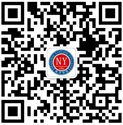 研究命题意图  琢磨命题思路  总结解题方法  提升答题能力